АДМИНИСТРАЦИЯ ХАДЫЖЕНСКОГО ГОРОДСКОГО ПОСЕЛЕНИЯ АПШЕРОНСКОГО РАЙОНАПОСТАНОВЛЕНИЕот  01.02.2017                                                                          №  48г. ХадыженскО топонимической комиссии при администрации Хадыженского городского поселения Апшеронского района       В целях формирования единой топонимической политики на территории Хадыженского городского поселения апшеронского района, руководствуясь пунктом 21 части 1 статьи 14 Федерального закона  от 06.10.2003 N 131-ФЗ "Об общих принципах организации местного самоуправления в Российской Федерации", Уставом Хадыженского городского поселения Апшеронского района,  п о с т а н о в л я ю:	       1. Образовать топонимическую комиссию по присвоению наименований и переименованию улиц, площадей, иных территорий Хадыженского городского поселения Апшеронского района (далее Комиссия) и утвердить ее состав (приложение N 1).       2. Утвердить Положение о Комиссии (приложение N 2).       3. Отделу архитектуры и градостроительства администрации Хадыженского городского поселения Апшеронского района (Красильникова) разместить данное постановление на официальном сайте администрации Хадыженского городского поселения Апшеронского района: http://had.apsheronsk-oms.ru.        4. Контроль за выполнением настоящего постановления возложить на заместителя главы Хадыженского городского поселения Апшеронского района Е.В.Исхакову.       5. Постановление вступает в силу со дня его подписания.                                  Глава Хадыженского городскогопоселения Апшеронского района                                                          Ф.В.Кравцов                                                                        Приложение N 1 
                                                                        к Постановлению администрации 
                                                                        Хадыженского городского поселения                                                                            Апшеронского района           
                                                                        от  01.02.2017 г.   N 48СОСТАВ топонимической комиссии при администрацииХадыженского городского поселения Апшеронского районаКравцов Феликс Владимирович       - глава Хадыженского городского поселения,                                                                                                                                                                                           председатель комиссииИсхакова Елена Владимировна        - заместитель главы Хадыженского                                                                    городского  поселения,                                                                заместитель председателя комиссииРусова Анастасия Сергеевна             - ведущий специалист юридического отдела,                                                                секретарь комиссииЧлены комиссии:Татулян Артур Ишханович               - председатель Совета депутатов                                                                  Хадыженского городского поселения                                                                (по согласованию)Козлова Елена Борисовна                 - заместитель главы Хадыженского                                                                    городского  поселенияКрасильникова Ольга                        - главный специалист отдела архитектуры  Александровна                                      и градостроительства   Адельберг Арнольд                            - начальник  МКУ«Центр развития ЖКХ»Александрович                                    Шилин Юрий Владимирович            - председатель комиссии по ЖКХ                                                                 и благоустройству (по согласованию)                                                           Слюсаренко Александра                    - руководитель органов ТОС Васильевна         	                         (по согласованию)Новиков Роман Петрович                  - заместитель председателя Совета                                                                                     Хадыженского городского поселения                                                                (по согласованию)Шумихина Светлана Григорьевна    - председатель комиссии по социальной                                                                                                           сфере, физической культуре, спорту,                                                                 молодёжной политики (по согласованию)Главный специалист отделаархитектуры и градостроительства                                              О.А.Красильникова                                                                                    Приложение N 2                                                                         к Постановлению администрации 
                                                                        Хадыженского городского поселения 
                                                                        от  01.02.2017г.   N 48
                                                                 Положение о топонимической  комиссии при администрации Хадыженского городского поселения Апшеронского районаОбщие положения            1.1. Топонимическая комиссия при администрации Хадыженского городского поселения Апшеронского района  (комиссия по наименованиям) (далее - топонимическая комиссия) создана в целях координации и формирования единого подхода к наименованию адресных объектов, расположенных на территории Хадыженского городского поселения Апшеронского района, упорядочения названий адресных объектов, учета и сохранения их как составной части историко-культурного наследия.            1.2. Топонимическая комиссия является постоянно действующим коллегиальным органом.           1.3. Топонимическая комиссия в своей деятельности руководствуется федеральными законами и иными правовыми актами Российской Федерации, нормативными правовыми актами Краснодарского края, муниципальными правовыми актами, а также настоящим Положением.           1.4. Базовыми научно-методическими организациями топонимической комиссии являются Государственный архив Краснодарского края, архивный отдел муниципального образования Апшеронский район, архив администрации Хадыженского городского поселения Апшеронского района.           1.5. Положение о топонимической комиссии ее персональный состав утверждаются постановлением администрации Хадыженского городского поселения Апшеронского района.
2. Основные задачи топонимической комиссии         Основными задачами топонимической комиссии являются:          2.1. Разработка основных принципов наименования (переименования) адресных объектов, обеспечение единого и стабильного употребления всех видов названий.         2.2. Установление единого канонического (стандартного) написания и произношения всех видов наименований адресных объектов на русском языке для целей официального делопроизводства и употребления в средствах массовой информации.      2.3. Формирование и ведение единой городской топонимической транспортной схемы, включающей наименование указателей, остановок всех видов пассажирского транспорта на территории Хадыженского городского поселения Апшеронского района.         2.4. Учет и анализ общественного мнения по вопросам наименования (переименования) адресных объектов путем опроса, анкетирования через средства массовой информации сельского поселения.
3. Функции топонимической комиссииТопонимическая комиссия в соответствии с возложенными на нее задачами выполняет следующие функции: 3.1. Рассматривает предложения, готовит экспертные заключения, рекомендации и проекты нормативно-распорядительных документов по следующим вопросам:подготовка предложений по наименованию вновь создаваемых адресных объектов (улиц, проспектов, переулков, проездов, площадей, скверов, парков и т.д.);возвращение исторических названий;подготовка экспертных заключений по наименованию и переименованию населенных пунктов, расположенных на территории Хадыженского городского поселения Апшеронского района;подготовка экспертных заключений по присвоению предприятиям, учреждениям, организациям имен основателей, либо лиц, внесших значительный вклад в их становление и развитие;упорядочение топонимической карты поселения  (замена созвучных, дублирующих и иных названий, не отвечающих местным традициям);использование наименований, связанных с историей Хадыженского городского поселения Апшеронского района (исторических топонимов) в коммерческих целях, рекламе, названии учреждений, предприятий, организаций всех ведомств и форм собственности, расположенных на территории Хадыженского городского поселения Апшеронского района.3.2. Выдает справки физическим и юридическим лицам по всему комплексу топонимических вопросов.3.3. Ведет учет и анализ общественного мнения по вопросам наименования (переименования) адресных объектов путем опроса, анкетирования через средства массовой информации.3.4. Отвечает на письма и запросы юридических и физических лиц.4. Права топонимической комиссии           4.1. Топонимическая комиссия имеет право:           - запрашивать, получать информацию, необходимую для выполнения задач и функций, возложенных на топонимическую комиссию;           - в случае необходимости для выяснения и учета мнения экспертов, представителей заинтересованных организаций и лиц Комиссия имеет право привлекать их для участия в заседаниях Комиссии;          - создавать временные творческие коллективы и рабочие группы, привлекать экспертов для подготовки решений и выполнения научно-методических        работ топонимике Хадыженского городского поселения Апшеронского района;          -  организовывать совместно с отделом архитектуры и градостроительства администрации Хадыженского городского поселения Апшеронского района  конкурсы по установлению наименований новых адресных объектов. Проводить опросы общественного мнения;          - контролировать правильность применения всех видов наименований адресных объектов, расположенных на территории Хадыженского городского поселения Апшеронского района, а также исторических топонимов в официальной документации администрации Хадыженского городского поселения Апшеронского района, справочных служб, средств массовой информации;          - согласовывать издание официальных документов-карт, справочников, путеводителей, словарей и других информационных материалов, в части использования названий адресных объектов на территории Хадыженского городского поселения Апшеронского района;          - совместно с отделом архитектуры и градостроительства администрации Хадыженского городского поселения Апшеронского района  вносить предложения по изданию официальных материалов и справочников по вопросам своей компетенции;        4.2. Топонимическая комиссия обязана:        - рассматривать не позднее трёх месяцев со дня поступления предложения по присвоению наименования или переименованию улиц, площадей, иных территорий Хадыженского городского поселения;        - учитывать общественное мнение по вопросам, связанным с присвоением наименований и переименованием улиц, площадей, иных территорий Хадыженского городского поселения;
          5. Организация и обеспечение деятельности топонимической комиссии         5.1. Заседания топонимической комиссии проводятся на регулярной основе в соответствии с планом работы и регламентом, которые принимаются на заседании комиссии и утверждаются ее председателем.        5.2. Заседанием Комиссии руководит председатель Комиссии, а в его отсутствие заместитель председателя. В период временного отсутствия председателя и заместителя председателя Комиссии заседанием Комиссии руководит иное уполномоченное председателем Комиссии лицо из состава Комиссии. Решение Комиссии принимается простым большинством голосов присутствующих на заседании членов Комиссии путем открытого голосования. При равенстве голосов голос председательствующего на заседании Комиссии является решающим.       5.3. Принятые на заседании решения оформляются протоколом, который подписывается председателем (заместителем председателя), секретарем не позднее 5 дней после проведения заседания Комиссии.      5.4. Протоколы рассылаются заинтересованным организациям.      5.5. Организационно-техническое обеспечение топонимической комиссии, включая ее размещение, осуществляется администрацией Хадыженского городского поселения Апшеронского района.Главный специалист отдела архитектурыи градостроительства                                                                  О.А.Красильникова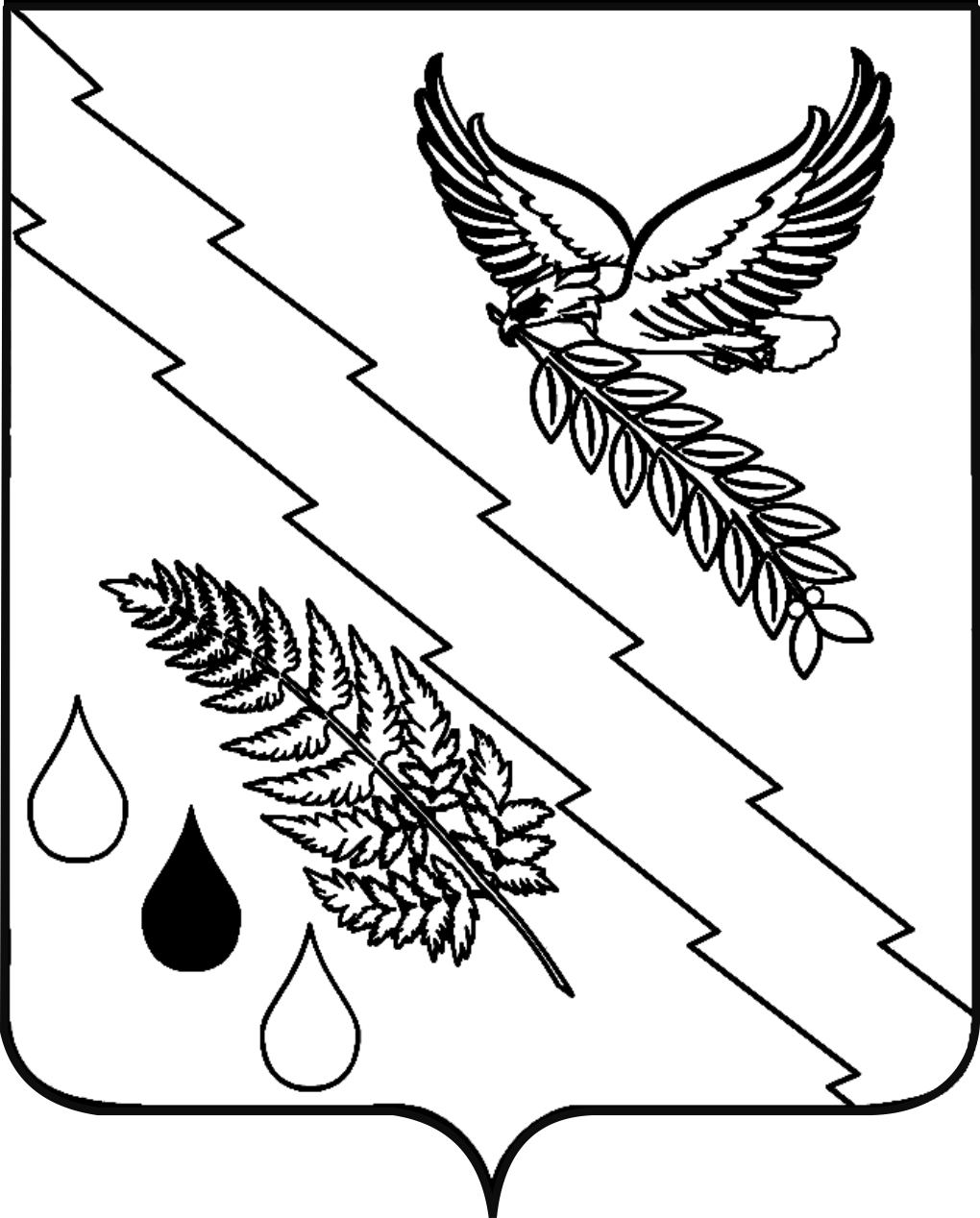 